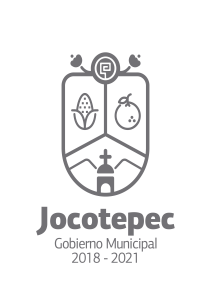 ¿Cuáles fueron las acciones proyectadas (obras, proyectos o programas) o planeadas para este trimestre?Capacitación a los elementos.Activar el Área de prevención del delito.Adquisición de más unidades.Reparación antena de radiocomunicación.Resultados Trimestrales (Describir cuáles fueron los programas, proyectos, actividades y/o obras que se realizaron en este trimestre). Activar el Área de Prevención del delito.Reparación antena de radiocomunicación.Adquisición de 3 unidades.Capacitación a los elementos.Montos (si los hubiera) del desarrollo de dichas actividades. ¿Se ajustó a lo presupuestado?En que beneficia a la población o un grupo en específico lo desarrollado en este trimestre?Área de prevención del delito: con las pláticas impartidas en las escuelas de las diferentes delegaciones del municipio nos ayuda a concientizar a los niños y padres a tomar precauciones a cerca de los peligros con los que nos topamos en el día a día y así evitar que nuestros niños y jóvenes en un futuro puedan llegar a convertirse en delincuentes.Capacitación de elementos: es para tener personal más preparado y poder brindar mejor servicio a la población.Adquisición de unidades: mantener vigilados todos los sectores y así evitar el alto índice de delincuencia.Reparación antena de radiocomunicación: mejor funcionamiento en la señal de los radios.¿A qué estrategia de su POA pertenecen las acciones realizadas y a que Ejes del Plan Municipal de Desarrollo 2018-2021 se alinean?Estrategia 3   - Reparación antena de radiocomunicación.Eje del PMD: Seguridad Ciudadana y Movilidad.       Estrategia 4    - Adquisición, reparación y mantenimiento de las unidades.Eje del PMD: Seguridad Ciudadana y Movilidad.       Estrategia 6     - Activar el Área de Prevención del DelitoEje del PMD: Seguridad Ciudadana y Movilidad.     Estrategia 1      -  Adquisición de equipo/Eje del PMD: Seguridad Ciudadana y Movilidad     Estrategia  2     - Radiocomunicación eficiente/Eje del PMD: Seguridad Ciudadana y Movilidad     Estrategia 5      -  Instalaciones adecuadas/Eje del PMD: Seguridad Ciudadana y MovilidadDe manera puntual basándose en la pregunta 2 (Resultados Trimestrales) y en su POA, llene la siguiente tabla, según el trabajo realizado este trimestre.NºESTRATÉGIA O COMPONENTE POA 2019ESTRATEGIA O ACTIVIDAD NO CONTEMPLADA (Llenar esta columna solo en caso de existir alguna estrategia no prevista)Nº LINEAS DE ACCIÓN O ACTIVIDADES PROYECTADASNº LINEAS DE ACCIÓN O ACTIVIDADES REALIZADASRESULTADO(Actvs. realizadas/Actvs. Proyectadas*100)1Adquisición de equipo42502Radiocomunicación eficiente43753Reparación antena de radiocomunicación441004Adquisición, reparación y mantenimiento de las unidades331005Instalaciones adecuadas31336Activar el área de Prevención del delito33100TOTAL76%